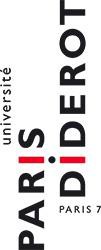 CONVENTION DE STAGEEntre l’Université Paris Diderot Paris 7, au titre d’organisme d’accueil, sise 5 rue Thomas Mann 75205Paris cedex 13, France et représentée par sa Présidente, Christine Clerici,L’Etablissement d’Enseignement,                              dit "Etablissement d’origine" siseEt représenté parEt l’étudiant.e :                                                                   Formation Initiale / Formation Continue  Article I : Objet de la convention - La convention a pour objet de définir les modalités d’accueil en stage à l’Université Paris Diderot d’un.eétudiant.e régulièrement inscrit.e dans un établissement d’enseignement supérieur Français, dit Etablissement d’Origine.Article II : Clauses de la convention - Chaque Partie accepte sans restriction l’ensemble les Articles de 1 à 15 formant les clauses générales ainsi que les clauses particulières suivantes :Nom et prénom de l’étudiant.e : Date de naissance :                                                                      Régime de protection sociale :Intitulé de la formation de plus de 200 heures suivie :Département de rattachement :Nom et prénom de l’enseignant-référent (Etablissement d’origine): Mail et téléphone :Adresse professionnelle :Nom et prénom du tuteur (Université Paris-Diderot) : Mail et téléphone :Adresse professionnelle :Date du stage : du	au	inclus.  Soit  un total de      jours    soit  à       heures  de présenceDurée hebdomadaire :Aménagements particuliers ( congés, interruption, …) : Montant de la gratification /heure :	et prise en charge des frais de transports dans les conditionsfixées à l’Article 7 des clauses générales. Conditions spécifiques :Adresse du lieu du stage :Validation en ECTS : oui/non	Rapport de stage : oui/non Clauses généralesARTICLE 1 –Date d'effet et début du stage / durée du stage1.1 - La convention de stage prend effet dès signature de toutes les Parties à l'exception d'aucune.1.2 - Aucun stage ne peut débuter avant la signature de la convention de stage par toutes les Parties à l'exception d'aucune.1.3 - L’acceptation de l’étudiant sur son lieu de stage est soumise à la présentation de la convention de stage originale signée par toutes les Parties, d’une attestation de Responsabilitécivile établie conformément aux dispositions de l’article 13 des présentes clauses générales et des attestations d’assurance prévues à l’Article 12.21.4 - En signant la convention de stage, l’Etablissement d’origine atteste que l’étudiant.e conserve son statut d’étudiant.e pendant toute la durée du stage.1.5 - La durée du stage ne peut excéder 6 mois par année universitaire, prolongations éventuelles comprises. Elle est calculée en fonction du temps de présence effective du stagiaire sur le lieu du stage. Chaque période de 7 heures de présence consécutive ou non est considérée comme équivalente à un jour et chaque période de 22 jours de présence est considérée comme équivalente à 1 mois.ARTICLE 2 –Finalité du stageLe stage correspond à une période temporaire de mise en situation professionnelle au cours de laquelle l’étudiant.e acquiert des compétences professionnelles et met en œuvre les acquis de sa formation en vue d’obtenir un diplôme ou une certification et de favoriser son insertion professionnelle. Le stagiaire se voit confier une ou des missions conformes au projet pédagogique et approuvées par son organisme d’accueil.ARTICLE 3 –Accueil et Encadrement du stagiaireLe stagiaire est suivi par l'enseignant référent désigné dans la présente convention ainsi que par le service de l'établissement en charge des stages. Le tuteur de stage  désigné par l'organisme d'accueil dans la présente convention est chargé d'assurer le suivi du stagiaire et d'optimiser les conditions de réalisation du stage conformément  aux  stipulations pédagogiques définies.Le stagiaire est autorisé à revenir dans son établissement d'enseignement pendant la durée du stage pour y suivre des cours demandés explicitement par le programme, ou pour participer à des réunions; les dates sont portées à la connaissance de l'organisme d'accueil par l'établissement. L'organisme d'accueil peut autoriser le stagiaire à se déplacer.Toute difficulté survenue dans la  réalisation et le déroulement du stage, qu'elle soit constatée par le stagiaire ou par le  tuteur de stage, doit être portée  à la connaissance  de l'enseignant-référent et de l'établissement d'enseignement afin d'être résolue au plus vite. L’enseignant référent et le tuteur s’engagent à mettre en œuvre les modalités nécessaires au bon suivi du stage en vue de permettre une appropriation réussie des compétences visées via les activités définies dans les clauses particulières de la convention de stage.ARTICLE 4 – Modification d’une ou plusieurs modalités particulières du stageToute modification d’une ou plusieurs modalité(s) particulière(s) du stage doit impérativement faire l’objet de la signature  préalable d’un avenant, signé par toutes les parties à la convention de stage initiale.ARTICLE 5 – Gratification et avantages en natureEn France, lorsque la durée du stage est supérieure à deux mois consécutifs ou non, celui-ci fait obligatoirement l'objet d'une gratification, sauf en cas de règles particulières  applicables  dans certaines  collectivités  d'outre-mer françaises et pour les stages relevant de l'article  L4381-1 du code  de la santé publique.Le montant horaire de la gratification est fixé à 13,75 % du plafond horaire de la sécurité sociale pour la période du 1/12/14 au 31/8/15, puis à 15% à partir du 1/09/15 ; ce plafond est défini en application de l'article L.241-3 du code de la sécurité sociale. La gratification due par un organisme de droit public ne peut être cumulée avec une rémunération versée par ce même organisme au cours de la période concernée.La gratification est due sans préjudice du remboursement des frais engagés par le stagiaire pour effectuer  son stage et des avantages offerts, le cas échéant, pour la restauration, l'hébergement et le transport. L'organisme peut décider de verser une gratification pour les stages dont la durée est inférieure ou égale à deux mois. En cas de suspension  ou de résiliation de la  présente convention, le montant de la gratification due au stagiaire est proratisé en fonction de la durée du stage effectué.La durée donnant droit à gratification s'apprécie compte tenu de la présente convention et de ses avenants éventuels, ainsi que du nombre de jours de présence effective du/de la stagiaire dans l'organismeARTICLE 5 bis – Accès aux droits des agents - Avantages (Organisme de droit public en France sauf en cas de règles particulières applicables dans certaines collectivités d'outre-mer françaises)Les trajets effectués par le stagiaire d'un organisme de droit public entre leur domicile et leur lieu de stage sont pris en charge dans les conditions fixées par le  décret n°2010-6?6 du 21 juin 2010 instituant une prise en charge partielle du prix des titres d'abonnement correspondant  aux déplacements effectués par les agents publics entre leur résidence habituelle et leur lieu de travail.Le stagiaire accueilli dans un organisme de droit public et qui effectue une mission  dans  ce cadre  bénéficie de la  prise en charge  de ses frais de déplacement temporaire selon la réglementation en vigueur.Est considéré comme  sa résidence  administrative le lieu du stage indiqué dans la présente conventionARTICLE 6 – Régime de protection socialePendant  la durée du stage, le stagiaire reste affilié à son régime de Sécurité sociale antérieur. La gratification n'est pas soumise à cotisation sociale.Le stagiaire bénéficie de la législation sur les accidents de travail au titre du régime étudiant de l'article L.412-8 2° du code de la sécurité sociale.En cas d'accident survenant au stagiaire soit au cours  d'activités  dans l'organisme, soit au cours du trajet, soit sur les lieux rendus utiles pour les besoins du stage et pour les étudiants en médecine, en chirurgie dentaire ou en pharmacie qui n'ont pas un statut hospitalier pendant le stage effectué dans les conditions  prévues au b du 2e de l'article L.418-2, l'organisme d'accueil envoie la déclaration à la Caisse Primaire d'Assurance Maladie ou la caisse  compétente   en   mentionnant l'établissement  d'enseignement  comme  employeur,   avec   copie  à l'établissement d'enseignement.ARTICLE 7– Discipline, règlement intérieurLe stagiaire est soumis à la discipline et aux clauses du règlement intérieur qui lui sont applicables et qui sont portées à  sa connaissance avant le début du stage, notamment en ce qui concerne les horaires et les règles d'hygiène et de sécurité en vigueur dans l'organisme d'accueil.Toute sanction disciplinaire ne peut être décidée que par l'établissement d'enseignement. Dans ce cas, l'organisme d'accueil informe l'enseignant référent et l'établissement des manquements et fournit éventuellement les éléments constitutifs. En cas de manquement particulièrement grave à la discipline, l'organisme d'accueil se réserve le droit de mettre fin au stage tout en respectant les dispositions fixées à l'article  8 de la présente convention.ARTICLE 8 – Congés et autorisations d’absence En France (sauf en cas de règles particulières applicables dans certaines collectivités d'outre-mer françaises ou dans les organismes de droit public), en cas de grossesse, de paternité ou d'adoption, le stagiaire bénéficie de congés et d'autorisations d'absence d'une durée équivalente à celle prévues pour les salariés aux articles L.1225-16 à L.1225-28, L.1225-35, L.1225-37,L.1225-46 du code du travail.Pour les stages dont la durée est supérieure à deux mois et dans la limite de la durée maximale de 6 mois, des congés ou autorisations d'absence sont possibles. Le nombre de jours de congés ou d’autorisations d’absence sera indiqué dans les clauses particulières. En cas de modification, il sera établi un avenant à la présente convention. Pour  toute  autre interruption  temporaire  du stage (maladie,  absence injustifiée...) l'organisme d'accueil avertit l'établissement d'enseignement par courrier.Toute interruption du stage, est signalée aux autres parties à la convention et à l'enseignant référent. Une modalité de validation est mise en place le cas  échéant  par l'établissement.  En cas d'accord  des parties  à  la convention, un report de la fin du stage est possible afin de permettre la réalisation de la durée totale du stage prévue initialement.  Ce report fera l'objet d'un avenant à la convention de stage.Un avenant à la convention pourra être établi en cas de prolongation du stage sur demande conjointe de l'organisme d'accueil et du stagiaire, dans le respect de la durée maximale du stage fixée par la loi (6 mois).En cas de volonté d'une des trois parties (organisme d'accueil, stagiaire, établissement  d'enseignement)  d'arrêter le  stage,  celle-ci doit immédiatement en informer les deux autres parties par écrit.  Les raisons invoquées seront examinées en étroite concertation. La décision définitive d'arrêt du stage ne sera prise qu'à l'issue de cette phase de concertation.ARTICLE 9 – Dispositions relatives à la présence du stagiaire à l’Université Paris Diderot  Paris7 :La présence du stagiaire dans un laboratoire ou un service de l’Université Paris Diderot Paris7 suit les règles applicables aux salariés du service ou du laboratoire d’accueil pour ce qui a trait : 1° Aux durées maximales quotidiennes et hebdomadaires de présence ; 2° À la présence de nuit ; 3° Au repos quotidien, au repos hebdomadaire et aux jours fériés. Pour l'application du présent article, le service ou le laboratoire d’accueil établit, selon tous moyens, un décompte des durées de présence du stagiaire.ARTICLE 10 – Droit de réserve et confidentialité Le devoir de réserve  est de rigueur absolue  et apprécié par l'organisme d'accueil compte-tenu  de ses spécificités.  Le stagiaire prend  donc l'engagement  de  n'utiliser  en aucun  cas les  informations  recueillies  ou obtenues par eux pour en faire publication, communication à des tiers sans accord préalable de l'organisme d'accueil, y compris le rapport de stage. Cet engagement  vaut  non seulement  pour la durée du  stage mais également après  son expiration. Le stagiaire s'engage  à ne conserver, emporter,  ou prendre  copie d'aucun  document ou logiciel,  de quelque nature que ce soit appartenant à l'organisme d'accueil, sauf accord de ce dernier.Dans le  cadre  de la  confidentialité  des informations contenues dans  le rapport de stage, l'organisme d'accueil peut demander une restriction de la diffusion du rapport, voire le retrait de certains éléments confidentiels.Les  personnes amenées à en connaître sont contraintes par  le secret professionnel à n'utiliser ni ne divulguer les informations du rapport.ARTICLE 11– Propriété intellectuelleConformément au code de la propriété intellectuelle, dans le cas où les activités du stagiaire donnent lieu à la création d'une œuvre protégée par le droit d'auteur ou la propriété industrielle (y compris un logiciel), si l'organisme d'accueil souhaite l'utiliser et que le stagiaire  en est d'accord, un contrat  devra être signé  entre le  stagiaire  (auteur)  et  l'organisme d'accueil.Le contrat  devra alors  notamment préciser l'étendue des droits  cédés, l'éventuelle exclusivité, la destination, les supports utilisés et la durée de la cession, ainsi que, le cas échéant, le montant de la rémunération due au stagiaire au titre de la cession. Cette clause s'applique  quel que soit le statut de l'organisme d'accueilARTICLE 12– Dispositions relatives aux stagiaires inscrits en Formation ContinueLa Formation suivie peut comporter moins de 200 heures d’enseignement annuel. Les Articles 4 et 7 de la présente convention ne s’appliquent pas aux stages des étudiants inscrits en Formation continueARTICLE 13 –Couverture sociale – Responsabilité civile13-1 - Pendant la durée de son stage, le stagiaire reste affilié à son régime de sécurité sociale antérieur. Il/elle bénéficie de la législation sur les accidents du travail au titre du régime étudiant de l’article L412-8 2é du code de la sécurité sociale. En cas d’accident survenant au stagiaire soit au cours d’activités dans l’organisme, soit sur les lieux rendus utiles pour les besoins du stage et pour les étudiants en médecine, en chirurgie dentaire ou en pharmacie qui n’ont pas le statut hospitalier pour le stage effectué dans les conditions prévues au b du 2e de l’article L418-2, l’organisme d’accueil envoie la déclaration à la Caisse primaire d’Assurance Maladie ou à la caisse compétente en mentionnant l’établissement d’enseignement supérieur comme employeur, avec copie à l’établissement d’enseignement.13-2 - Le ou la stagiaire produira également, avant le début effectif du stage, une attestation d’assurance en Responsabilité Civile, mentionnant qu’il ou elle est bien garanti.e pour les dommages corporels, matériels et immatériels survenus à l’occasion du stage. L’attestation précisera les dates de début et de fin de stage ainsi que l’adresse précise du lieu de déroulement du stage.ARTICLE 14 – Délivrance d’une attestation de stage par l’Université Paris Diderot Paris7A la fin du stage, le tuteur de stage remet à l’enseignant référent une appréciation sur le travail du stagiaire, en fonction des objectifs définis préalablement; et il délivre une attestation de stage au stagiaire.ARTICLE 15– Droit applicableLa présente convention est régie exclusivement par le droit français. Tout litige non résolu par voie amiable sera soumis à la juridiction française compétente, que le stage se déroule en France ou à l'étranger.Définition précise des activités réalisées au cours du stage :Compétences visées par le stage :Université Paris Diderot Signature et visaDirecteur du laboratoire Signature et visa(facultatif)TuteurSignature et visaEtudiant.eSignatureEnseignant référent SignatureEtablissement d’origine Signature et visa